RIWAYAT HIDUPMusfira lahir di Maros pada tanggal 22 Januari 1999. Merupakan anak ketiga dari lima bersaudara, buah kasih dari Jumadi, S.Pd & Agustina. Penulis memulai pendidikan di SD 166 Inpres Mangemba Kabupaten Maros pada tahun 2004 dan tamat pada tahun 2010. Kemudian pada tahun yang sama penulis melanjutkan pendidikan di SMP Negeri 1 Balocci, Kabupaten Pangkajene dan Kepulauan dan tamat  tahun 2013. Pada tahun 2013 penulis memutuskan untuk melanjutkan pendidikan di SMA Negeri 1 Pangkajene dan tamat tahun 2015. Pada Tahun 2015 penulis lulus dalam jalur undangan di UNM dan saat ini penulis tercatat sebagai mahasiswi reguler S1 Pendidikan Guru Sekolah Dasar Fakultas Ilmu Pendidikan  Universitas Negeri Makasaar. 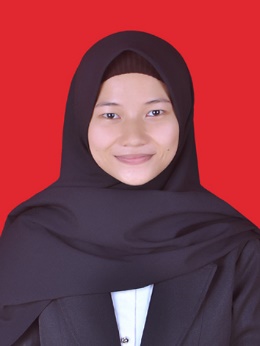 